РОССИЙСКАЯ  ФЕДЕРАЦИЯАМУРСКАЯ  ОБЛАСТЬ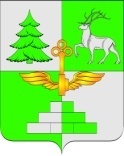 АДМИНИСТРАЦИЯ ГОРОДА ТЫНДЫПОСТАНОВЛЕНИЕ11.07.2018   										№ 1352г.ТындаОб   утверждении   списка   учащихсяобщеобразовательных  учреждений и учреждений              дополнительного образования         города         Тынды на      получение     мер     социальной поддержки   одаренным     детям,   на второе полугодие 2018годаВо исполнение Постановления Администрации  города Тынды № 51 от 16.01.2017г. «Об утверждении Положения о предоставлении мер социальной поддержки одаренным детям, обучающимся в общеобразовательных учреждениях города Тынды», на основании протокола комиссии по отбору кандидатов на получение социальной поддержки одаренным детям, обучающимся в общеобразовательных учреждениях города Тынды, №2 от 28.06.2018г., Администрация города Тынды п о с т а н о в л я е т :      1. Утвердить список учащихся общеобразовательных учреждений и учреждений дополнительного образования г.Тынды на получение меры социальной поддержки в размере 500 рублей с 01.07.2018 г. по 31.12.2018 г. в следующем составе:Контроль за исполнением данного Постановления оставляю за собой.Мэр города Тынды							Е.П.ЧеренковИСПОЛНИТЕЛЬ:Ведущий специалист Управленияобразования Администрациигорода Тынды_________________ О.Н. ПисарецСОГЛАСОВАНО:Начальник Управленияобразования Администрациигорода Тынды_________________ В.М. Прилепская____ ______________ 2018 г.Начальник финансового управленияАдминистрации города Тынды _________________ И.М. Борискина____ ______________ 2018 г.Юридический  отделАдминистрации города Тынды_________________ ____ ______________ 2018 г.№Ф.И.О.Образовательная организация Класс/ год рожд.Номинация ВсегобалловПримечания Примечания №Ф.И.О.Образовательная организация Класс/ год рожд.Номинация ВсегобалловСоциальный статусДата стипендииПронина АринаАлександровнаМОБУ СОШ №77В кл., 2005Талантами сильна Россия114,1полная1  полугодие 2016Блудова ЕкатеринаЕвгеньевнаМОБУ СОШ №26А кл., 2006Талантами сильна Россия58,5многодетнаяне получалаЦелюхАнастасия СтепановнаМОБУ СОШ №77А кл., 2005Интеллектуальный фонд города54полная1 полугодие 2017ГохманАнастасия МихайловнаМОБУ СОШ №27А кл., 2005Талантами сильна Россия43,4полная1 полугодие 2015ЯкимоваЕлизаветаАндреевнаМОБУ СОШ №69А кл., 2003Интеллектуальный фонд города43,2неполная2 полугодие 2017-2018Абрамов  КириллМаксимовичРОССИЯНЕ, МОАУ гимназия №28Б кл.,2005  Талантами сильна Россия38,1неполнаяне получалБакланов АлексейАлександровичРОССИЯНЕ, МОБУ Лицей №811Б кл., 2001Талантами сильна Россия38,1полная2 полугодие 2016- 2017Бахвалов Игорь АндреевичРОССИЯНЕ, МОАУ гимназия №211А кл.,, 2001 Талантами сильна Россия38,1неполная1полугодие 2016-2017БузуноваАлександраЕвгеньевнаРОССИЯНЕ, МОБУ Лицей №811А кл., 2001Талантами сильна Россия38,1полная2 полугодие 2016-2017Жадан СофияЕвгеньевнаРОССИЯНЕ, МОБУ Лицей №811А кл.,2001Талантами сильна Россия38,1полная1полугодие 2016-2017ИсаченкоДарьяВладимировнаРОССИЯНЕ, МОБУ Лицей №811А. кл.,2001Талантами сильна Россия38,1неполная1полугодие 2016-2017Колюсь ДенисБогдановичРОССИЯНЕ, МОБУ Лицей №810 А кл.,  2002Талантами сильна Россия38,1неполная, многодетная1полугодие 2016-2017Похарукова ГалинаСергеевнаРОССИЯНЕ, МОБУ СОШ №610 кл., 2002Талантами сильна Россия38,1неполная2 полугодие 2017-2018ШамаевРостиславСергеевичРОССИЯНЕ, МОБУ Лицей №811Б,2001Талантами сильна Россия38,1полная1полугодие 2016-2017Горская ПолинаАхтемовнаМОБУ Лицей №810 кл., 2002Интеллектуальный фонд города36,1полная1 полугодие 2016-2017РедькинаДарья Валерьевна МОБУ СОШ №78А кл., 2004Олимпийская  надежда34полнаяне получалаПоваляевАртёмВячеславовичМОБУ СОШ №76В кл., 2006Интеллектуальный фонд города33полнаяне получалСмирнов АндрейВитальевичМОБУ ДО ЦДТ, МОБУ СОШ №710 кл., 2001Олимпийская  надежда29полная1 полугодие 2017-2018Одинцова МарияАлександровнаМБУ ДОД ДХШ, МОАУ гимназия №28В кл., 2004Талантами сильна Россия26полная2 полугодие 2016-2017ГаврикКсенияПавловнаМОБУ СОШ №2, Спортшкола №18А кл., 2003Олимпийская  надежда25неполная2 полугодие 2017-2018Скворцова МаргаритаЮрьевнаМОБУ СОШ №611А кл., 2001Интеллектуальный фонд города24,2полная2полугодие 2017-2018ДобровЯрослав АлексеевичМОБУ СОШ №78А кл., 2001Олимпийская  надежда24полнаяне получалМахмудова ЭльнураКеримовнаСпортшкола №2, МОБУ СОШ №28Б кл., 2004Олимпийская  надежда24неполнаяне получалаПотехинМаксим НиколаевичСпортшкола №2, МОБУ Лицей №89Б кл., 2003Олимпийская  надежда24полнаяне получалЯковлевДмитрийРомановичСпортшкола №2, МОБУ СОШ №77А кл., 2004Олимпийская  надежда24неполнаяне получалКлочкоИринаВадимовна МОБУ СОШ №710 кл., 2002Олимпийская  надежда23полная2 полугодие 2017-2018НезнаевНикитаВладимировичСпортшкола №2, МОБУ Лицей №86Б кл., 2006Олимпийская  надежда23полнаяне получалНекрасова ЕкатеринаВасильевнаМОБУ СОШ №68А кл., 2004Талантами сильна Россия23полнаяне получалаПотехин ДенисНиколаевичМОБУ Лицей №811Б кл., 2001Олимпийская  надежда23полная, многодетная1 полугодие 2017-2018Лоншакова КсенияЕвгеньевнаМБУ ДОД ДХШ, МОБУ СОШ №76В кл., 2006Талантами сильна Россия21,8полнаяне получалаТушинМихаилИванович МОБУ Лицей №88Б кл., 2003Олимпийская  надежда21,6полнаяне получалСерёдкинАндрейЮрьевичМОБУ Лицей №810 кл., 2002Талантами сильна Россия21неполная2 полугодие 2017-2018Бобровникова Елизавета АлександровнаМОБУ Лицей №88Б кл.,2004Талантами сильна Россия20,1полная полугодие 2014-2015 БугаеваЕлизаветаАлександровнаМОБУ ДО ЦДТ, МОБУ Лицей №811Акл., 2001Олимпийская  надежда20полная1 полугодие 2016-2017ЕвсюковАлександр АлександровичМОБУ Лицей №811Б кл., 2000Олимпийская  надежда20полная1 полугодие 2017-2018Комогорцева ВероникаАлександровнаМОБУ ДО ЦДТ, МОБУ СОШ №26Б кл., 2006Олимпийская  надежда20полнаяне получалаЗагороднийДанилВладимировичМОБУ СОШ №79В кл., 2004Талантами сильна Россия19,5полная1 и 2 полугодие 2017-2018ЕгороваЕкатерина ДмитриевнаМОБУ Лицей №89Акл., 2003Олимпийская  надежда18,2полная1 полугодие 2016-2017МитряйкинаКарина Вячеславовна МОБУ СОШ №78В кл., 2004Олимпийская  надежда18,2полная1 полугодие 2016-2017РадаеваЕкатеринаНиколаевна МОАУ гимназия №27 А кл.,2005Талантами сильна Россия18полная1 полугодие 2016-2017Никитина ТатьянаВладимировнаМОБУ СОШ №210 кл., 2002Интеллектуальный фонд города17,7полная2 полугодие 2017-2018ЖеребецкаяРусланаВалерьевнаМБУ ДОД ДХШ, МОБУ Лицей №88А кл., 2004Талантами сильна Россия17,3многодетнаяне получалаБондарчукВячеславДенисовичМОБУ Лицей №88Б кл., 2004Олимпийская  надежда17,2полнаяне получалКасаткинаДарьяИвановнаМОБУ ДО ЦДТ, МОБУ СОШ №711А кл., 2001Олимпийская  надежда17неполная1 полугодие 2017-2018Музафаров ЖавохирИкромжон углиМОБУ Лицей №811Б кл., 1999Олимпийская  надежда17неполная2 полугодие 2016-2017Маркитан АринаДенисовна МОБУ СОШ №710 кл., 2002Интеллектуальный фонд города16,6многодетнаяне получалаАглиуллинаАлинаИрековнаМОБУ СОШ №68А кл., 2003Интеллектуальный фонд города16,2полнаяне получалаГорбуновНикита СтаниславовичСпортшкола №2, МОБУ СОШ №78В кл., 2004Олимпийская  надежда16полнаяне получалЗарницынИгорьСергеевичСпортшкола №2, МОБУ СОШ №210 кл., 2001Олимпийская  надежда16неполнаяне получалРзаевБогдан СамировичСпортшкола №2, МОБУ Лицей №87В кл., 2005Олимпийская  надежда16полная2 полугодие 2017-2018Лукашова ЕленаАлександровнаМОБУ Лицей №811А кл., 2001Интеллектуальный фонд города15,7полнаяне получалРамоноваАлександраМаратовнаМОБУ СОШ №78В кл., 2004Талантами сильна Россия15,4многодетнаяне получалаКиселева Анастасия ЮрьевнаМОБУ СОШ №78В кл., 2004Талантами сильна Россия15опекаемаяне получалаСёмушкинаВикторияВячеславовнаМОБУ ДО ЦДТ, МОБУ Лицей №87А кл., 2005Олимпийская  надежда15неполнаяне получалаКоновалова МарияАндреевнаМОБУ Лицей №88Б кл., 2004Талантами сильна Россия14,9полная не получалАлексеенкоАнастасияСергеевнаМОБУ Лицей №810 кл., 2002Интеллектуальный фонд города14,5неполная2 полугодие 2016-2017КарбушевАлександрАндреевичМОБУ Лицей №88Б кл.,2004Талантами сильна Россия14,4полнаяне получалБобиев АкбаршоХамзаалиевичСпортшкола №1, МОБУ СОШ №28Бкл., 2004Олимпийская  надежда14многодетная2 полугодие 2017-2018БогдановВалерийЕвгеньевичМОАУ гимназия №211Б кл.,2001Олимпийская  надежда14полнаяне получалМарчуков ГригорийАндреевичСпортшкола №2, МОАУ гимназия №26Бкл., 2006Олимпийская  надежда14полнаяне получалАнтохова ЕлизаветаТимофеевна МОАУ гимназия №29Б кл.,2003Интеллектуальный фонд города13,9полнаяне получалаБарановская ВарвараЮрьевнаМОБУ Лицей №89А кл., 2003Олимпийская  надежда13полнаяне получалаСамойловНикитаАлександровичСпортшкола №1, МОБУ СОШ №710А кл., 2002Олимпийская  надежда13полная2 полугодие 2017-2018АнисимовНикитаАлексеевичМБУ ДОД ДХШ, МОБУ СОШ №78А кл., 2004Талантами сильна Россия12,6неполная2 полугодие 2016-2017СтепановаЗлата ОлеговнаМОБУ СОШ №610 кл., 2001Талантами сильна Россия12,2полнаяне получалаШальневНикитаДмитриевичМОАУ гимназия №27В кл.,2005Олимпийская  надежда12полнаяне получалГореваТаисия АртемовнаМОБУ СОШ №29А кл., 2003Талантами сильна Россия11,7многодетная1 полугодие 2017ПлехановаАнастасияАндреевнаМОБУ Лицей №811А кл., 2001Талантами сильна Россия11,5полная 2 полугодие 2016-2017ПаутовИгорьИгоревич МОБУ СОШ №2 11 кл., 2001Олимпийская  надежда11,4полнаяне получалТолстенкова Ксения НиколаевнаМОБУ СОШ №211 кл., 2001Талантами сильна Россия11,3полная2 полугодие 2016-2017АртемьеваИринаЮрьевна МОБУ СОШ №78В кл., 2004Талантами сильна Россия11полнаяне получалаОщепкова ЮрийЮрьевичМОБУ СОШ №710  кл., 2002Талантами сильна Россия10,6полнаяне получалВарнакинДмитрийНиколаевичМОАУ гимназия №29 Б кл.,2003Талантами сильна Россия10,1неполная2 полугодие 2017КузьмицкаяВераИгоревнаМОБУ Лицей №811А кл., 2001Интеллектуальный фонд города10полнаяне получалаМустафинаВикторияМаксимовнаМОБУ СОШ №69Акл., 2003Интеллектуальный фонд города9,1неполная2полугодие 2017-2018Бабин АркадийПетровичМОАУ гимназия №211 А кл.,2001Олимпийская  надежда9полная2 полугодие 2017-2018Левик ЕлисейВикторовичМОАУ гимназия №211А  кл.,2001Олимпийская  надежда9неполная2 полугодие 2017-2018Петров СеменАлександровичМОБУ СОШ №68Акл., 2004Олимпийская  надежда9полная2полугодие 2017-2018ПодгорбунскаяВладислава СергеевнаМОБУ Лицей №810 кл., 2002Олимпийская  надежда9полная2 полугодие 2015-2016ПисарецВалентинаМихайловнаМОАУ гимназия №211 А кл.,2001Интеллектуальный фонд города8,9полная1 полугодие 2017-2018Ахметова Елизавета РадиковнаМОБУ Лицей №810 кл., 2002Интеллектуальный фонд города8,4полная2 полугодие 2016-2017Ивельская КсенияЮрьевнаМОБУ Лицей №811А кл., 2001Интеллектуальный фонд города8,3полнаяне получалОрловскаяАнастасия АндреевнаМОБУ Лицей №810 кл., 2002Талантами сильна Россия8,2полная не получалаЛапшин Владислав АнтоновичМОБУ Лицей №811Б кл., 2001Олимпийская  надежда8полнаяне получалМухометгалееваЕкатеринаВитальевнаСпортшкола №2, МОБУ СОШ №710Акл., 2002Олимпийская  надежда8полнаяне получалаРзаевШабан Мушвиг оглы  МОАУ гимназия №211 А кл.,2001Олимпийская  надежда8полнаяполучалЦыганковаОксанаВячеславовна МОБУ СОШ №29Б кл., 2004Талантами сильна Россия8полная1 полугодие 2017Юринская АнастасияВладимировна МОАУ гимназия №29 Бкл.,2003Олимпийская  надежда7,8полнаяне получалаСидоренкоАнастасияВитальевнаМОБУ СОШ №611Акл., 2001Интеллектуальный фонд города7,5полная2полугодие 2017-2018БондаренкоАлина ГеннадьевнаМОАУ гимназия №26Б кл.,2005Талантами сильна Россия7,4полная1 полугодие 2017-2018Истомина Анастасия СергеевнаМОАУ гимназия №28Б кл.,2004Интеллектуальный фонд города7,3полнаяне получалаСмирноваСофья АлександровнаМБУ ДОД ДХШ, МОАУ гимназия №26А кл., 2006Талантами сильна Россия7,1полная1 полугодие 2015-2016КривошеевДанилСергеевич МОБУ Лицей №810 кл., 2002Талантами сильна Россия7полная не получалЛиссЕкатеринаВячеславовнаМОБУ СОШ №29А кл., 2003Талантами сильна Россия7многодетная2 полугодие 2016-2017РозбицкаяЕлизаветаЮрьевнаМОБУ Лицей №810 кл., 2002Олимпийская  надежда7полнаяне получалаНовоселова Елизавета АлексеевнаМОБУ СОШ №610кл., 2002Интеллектуальный фонд города6,8полная1полугодие 2017-2018ОксСофьяЕгоровнаМОБУ СОШ №610кл., 2002Интеллектуальный фонд города6,7неполная1полугодие 2017-2018АслановаАннаИвановнаМОАУ гимназия №28Б кл., 2003Интеллектуальный фонд города6,6полнаяне получалаЧайкоВикторОлеговичСпортшкола №1, МОБУ СОШ №67 Бкл., 2005Олимпийская  надежда6,4полная не получал КозловДмитрийНиколаевичМОБУ ДОД ДМШ, МОБУ Лицей №810кл., 2002Талантами сильна Россия6,2неполнаяне получал